Symposium van het Noorden“Zorg of zorgen?”Graag nodigen wij u uit voor de 12e editie van hét symposium voor apothekers!Wanneer Donderdag 2 oktober 2014, van 8:30 tot 17:00 uur. LocatieHampshire hotel - PlazaLaan Corpus den Hoorn 3009728 JT GroningenDoelgroepAccreditatie zal worden aangevraagd voor apothekers.ProgrammaDe voorbereidingen voor het symposium zijn in volle gang. We zullen u binnenkort verder informeren over het definitieve programma.Eigen bijdrageDe eigen bijdrage voor dit symposium bedraagt € 175,00. Inschrijvinghttps://www.pfizerpartnersinpractice.nl/sites/ppinp/Pages/online-inschrijven.aspx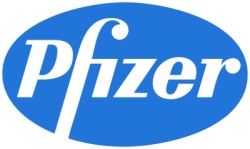 “Het Symposium van het Noorden”“Zorg of zorgen?”Programma 2 oktober 2014Hampshire Hotel - Groningen08.45 – 09.00		Ontvangst09.00 – 09.15		Opening, uitleg dagindeling en gekozen onderwerpen 			Sybolt Brouwer, apotheker en commissielid SvhN09.15 – 10.15	“Zorgt ‘Connecting Care’ voor verbinding?”	Dick Tromp, apotheker Kampen10.15 – 11.15	“Nieuwe kansen apothekers voor overname en organiseren zorg”			Peter Wognum, apotheker en directeur zorg Pluripharm groep11.15 – 11.30		Pauze11.30 – 12.30	“Regio apotheek Hardenberg, integratie 1e en 2e lijn” Frank Bruggeman, apotheker Ommen12.30 – 13.30		Lunch13.30 – 14.30		“Zorgtaken naar gemeenten?”				Joop Brink, wethouder Coevorden, portefeuille gezondheidszorg14.30 – 14.45 		Pauze14.45 – 15.45	“Slim inkopen, strakker managen”Roeland Böttger, apotheker Lelystad15.45 – 16.45		“Plezier in verandermanagement”Peter Felen, Apotheek Totaal Groep, Amsterdam16.45 – 17.00 	“Take Home Message”Sybolt Brouwer, apotheker en commissielid SvhN17.00 uur		Einde programma, napraten met hapje en drankje